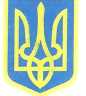 УКРАЇНАКРАСИЛІВСЬКА РАЙОННА ДЕРЖАВНА АДМІНІСТРАЦІЯХМЕЛЬНИЦЬКОЇ ОБЛАСТІКОМІСІЯ  З ПИТАНЬ ТЕХНОГЕННО-ЕКОЛОГІЧНОЇ БЕЗПЕКИ ТА НАДЗВИЧАЙНИХ СИТУАЦІЙ ПРОТОКОЛ  № 24позачергового засідання  комісії  з питань техногенно-екологічної безпеки та надзвичайних ситуацій від 14 вересня 2020 року                       			                         м. КрасилівГолова комісії  -  Василь КРАВЧУКПрисутні  члени комісії (за окремим списком) та запрошенніІ.	Про заходи з запобігання поширенню на території Красилівського району гострої респіраторної хвороби COVID-19, спричиненої коронавірусом SARS-CoV-2.КОМІСІЯ ВИРІШИЛА:1. Органам місцевого самоврядування забезпечити неухильне виконання постанови Кабінету Міністрів України від 22.07.2020 року № 641 (зі змінами) з урахуванням рішення Державної комісії з питань ТЕБ та НС щодо встановлення для Красилівського району помаранчевий рівень епідемічної небезпеки поширення COVID-19 із дотриманням додаткових обмежень, а саме забороняється:1) проведення масових (культурних, спортивних, соціальних, релігійних, рекламних та інших) заходів за участю більш як 220 осіб та більше однієї особи на 10 кв. метрів площі будівлі або території (якщо захід проводиться на відкритому повітрі), де проводиться захід;2) діяльність закладів, що надають послуги з розміщення, крім готелів;3) відвідування закладів освіти здобувачами освіти групами кількістю більш як 20 осіб, крім закладів дошкільної, загальної середньої, позашкільної та спеціалізованої мистецької освіти;4) проведення закладами охорони здоров’я планових заходів з госпіталізації, крім:- надання медичної допомоги внаслідок ускладненого перебігу вагітності та пологів;- надання медичної допомоги вагітним, роділлям, породіллям, новонародженим;- надання медичної допомоги у спеціалізованих відділеннях закладів охорони здоров’я пацієнтам з онкологічними захворюваннями;- надання паліативної медичної допомоги у стаціонарних умовах;- проведення інших невідкладних і термінових заходів з госпіталізації, якщо внаслідок їх перенесення (відтермінування) існує значний ризик для життя або здоров’я людей.5) діяльність спортивних залів, фітнес-центрів, крім спортивних залів, фітнес-центрів, які здійснюють приймання відвідувачів не більше однієї особи на 10 кв. метрів приміщення;6) приймання дітей до дитячих закладів оздоровлення та відпочинку.7) оздоровлення та відпочинок дітей за межами зазначеної території;8) відвідування пунктів (місць) тимчасового тримання осіб, пунктів тимчасового перебування іноземців та осіб без громадянства, які незаконно перебувають в Україні, та пунктів тимчасового розміщення біженців, крім осіб, які надають правову допомогу особам, які перебувають в таких пунктах;9) перевезення пасажирів автомобільним (крім таксі) та міським електричним транспортом у міському, приміському, міжміському, міжрайонному сполученні у кількості більш як 50 відсотків кількості місць для сидіння, передбачених технічною характеристикою транспортного засобу або визначених в реєстраційних документах на цей транспортний засіб, за умови розсадки пасажирів з вільним місцем поруч, спереду, позаду;10) приймання відвідувачів закладами торговельного (у тому числі в магазинах, що розташовані у торговельно-розважальних центрах) і побутового обслуговування населення, крім випадків забезпечення перебування у приміщенні не більше одного відвідувача на 10 кв. метрів торговельної площі;11) діяльність з надання послуг громадського харчування, крім випадків приймання відвідувачів із забезпеченням наповненості не більш як на 50 відсотків посадкових місць у приміщенні закладу.Термін: з 14 вересня 2020 року до покращення епідемілогічної ситуації.КНП Красилівській ЦРЛ (Дудко Д.С.) відповідно до розпорядження №85 від 13.09.2020 року керівника робіт з ліквідації наслідків медико-біологічної надзвичайної ситуації природного характеру державного рівня пов’язаної із поширенням коронавірусної хвороби (covid-19) негайно  підготовити КНП Красилівську ЦРЛ для госпіталізації пацієнтів з гострою респіраторною хворобою Covid-19. Термін: негайно.КНП «Красилівська ЦРЛ» (Дудко Д.С.) та КНП «Красилівський центр ПМСД» (Ватажук О.М.) посилити контроль за дотримання працівниками медичних закладів вимог карантинних заходів.Термін: на період карантину.Красилівському відділу поліції Головного управління Національної поліції області (Чубенко А.В.) посилити контроль за дотриманням карантинних вимог.Термін: на період карантину.ІІ. Про виділення паливно-мастильних матеріалів для Красилівського районного  лабораторного відділення Хмельницького міськміжрайонного відділу ДУ «Хмельницький обласний лабораторний центр» Міністерства охорони здоров’я України  з місцевого матеріального резерву.З метою ліквідації наслідків медико-біологічної надзвичайної ситуації природного характеру державного рівня (код 20713: надзвичайна ситуація, пов’язана з епідемічним спалахом небезпечних інфекційних хвороб),  забезпечення санітарного епідемічного благополуччя населення, відповідно до пунктів 3,12,13 «Порядку створення та використання матеріальних резервів для запобігання і ліквідації наслідків надзвичайних ситуацій», затвердженого  постановою Кабінету Міністрів України від 30 вересня 2015 року № 775 «Про затвердження Порядку створення та використання матеріальних резервів для запобігання і ліквідації надзвичайних ситуацій», листа управління з питань цивільного захисту населення Хмельницької обласної державної адміністрації № 569 від 08 вересня 2020 року, та відповідно до листа завідувача Красилівського районного лабораторного відділення Хмельницького міськміжрайонного відділу ДУ «Хмельницький обласний лабораторний центр» Міністерства охорони здоров’я України Аркадія ЦІПКУНА №23.01/888 від 07.09.2020 року.Комісія вирішила:1. Видати з місцевого матеріального резерву завідувачу Красилівського районного лабораторного відділення Хмельницького міськміжрайонного відділу ДУ «Хмельницький обласний лабораторний центр» Міністерства охорони здоров’я України  в особі Аркадія ЦІПКУНА для виїздів на епідрозслідування та проведення заключної дезінфекції у вогнищах підтверджених випадків коронавірусної інфекції та з метою недопущення  можливого розповсюдження гострої респіраторної хвороби COVID-19, спричиненої коронавірусом SARS-CoV-2 паливно мастильні матеріали в кількості 150 літрів бензину.2. Сектору з питань цивільного захисту населення райдержадміністрації (Олександр ВОЛЯНСЬКИЙ): підготовити проект розпорядження голови районної державної адміністрації щодо видачі паливно-мастильних матеріалів.3. Управлінню фінансів районної державної адміністрації (Наталія КОБИЛЬЧУК) при перегляді районного бюджету на 2020 рік передбачити кошти на поновлення районного (місцевого) матеріального резерву.4.    Контроль за виконанням даного рішення залишаю за собою.Голова адміністрації, голова комісії з питань ТЕБ та НС району			                                          Василь КРАВЧУКСекретар комісії                                                             Олександр ВОЛЯНСЬКИЙ